Mes listes de mots Période 3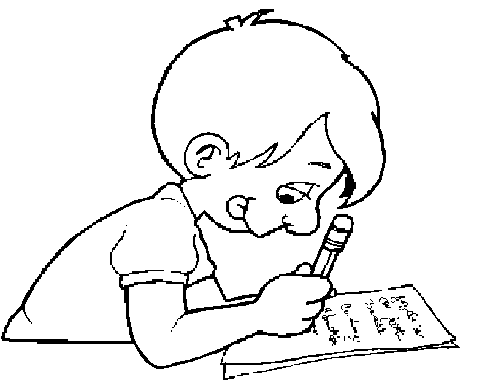 Les étapes pour apprendre tes mots de dictée. Etape 1 (lundi soir) : Lire le mot.Le couper en syllabes.Dire tous les sons entendus dans le mot.Ecrire les mots sur un cahier d’entraînement avec le modèle sous les yeux.Etape 2 (mardi soir ou mercredi) :Lire tous les mots attentivement en s’arrêtant sur les difficultés coloriées.Ecrire sous la dictée, avec un adulte, les mots.Etape 3 (jeudi soir)Ecrire avec le modèle les mots sur lesquels tu avais fait une erreur dans l’étape 2.Ecrire sous dictée, avec un adulte, tous les mots. Mes listes de mots Période 3LES DICTEES PERIODE 3Compétences travaillées :-Maîtriser les correspondances graphophonologiques.-Raisonner pour résoudre des problèmes orthographiques, d’accord essentiellement.-Mémoriser les marques régulières liées à des personnes (-ons,-ez,-nt).-Comprendre que des éléments de la phrase fonctionnent ensemble (groupe nominal) : comprendre la notion de « chaîne d’accords ».-Maîtriser les marques d’accord pour les noms, nombres(-s).-Mémoriser les mots à apprendre.                       Son (k)                       Son (k)                      Son (j)                      Son (j)comme       à côté de      tout à coup   un cahier       avec           car       le docteur    un accent      un coq           un canard      toujours      aujourd’hui  déjà            gentil/gentille joyeux/joyeuse un village     un journal/des journaux      une girafe    de la neige une journée                          Son (g)                        Son (g)                        Son (ch)                        Son (ch)un garçon    un magasin  regarder     gauche        grand          longue      une bague   un gâteau/des gâteaux   une guitare   une vague      un chat       une chambre un chanteur un cheval     du chocolat un chien     un cochon    une vache      chez           chaquecomme – à côté – tout à coup – un cahier – avec – car – le docteur – un accent – un coq – un canardcomme – à côté – tout à coup – un cahier – avec – car – le docteur – un accent – un coq – un canardcomme – à côté – tout à coup – un cahier – avec – car – le docteur – un accent – un coq – un canardSEMAINE 1 (k) LQuatorze oiseaux volent dans le magasin.Mon voisin arrive dixième à la course.SEMAINE 1 (k) MTu as un nouveau cahier.SEMAINE 1 (k) JElle a un nouveau cahier.SEMAINE 1 (k) VElles ont des nouveaux cahiers.Les canards dorment à côté du coq.un garçon – un magasin – regarder – gauche – grand – longue – un bague – un gâteau/des gâteaux – une guitare – une vagueun garçon – un magasin – regarder – gauche – grand – longue – un bague – un gâteau/des gâteaux – une guitare – une vagueun garçon – un magasin – regarder – gauche – grand – longue – un bague – un gâteau/des gâteaux – une guitare – une vagueSEMAINE 2 (g)LRevoir les mots invariables des périodes 1 et 2 : SEMAINE 2 (g)MTu as un bon gâteau pour le goûter.SEMAINE 2 (g)JLes garçons ont des petits gâteaux pour le goûter.SEMAINE 2 (g)VLe petit garçon joue de la guitare.Justine a un gâteau pour son goûter.toujours – aujourd’hui – déjà – gentil/gentille – une journée – un village – un journal/ des journaux – une girafe – de la neige – joyeux/joyeusetoujours – aujourd’hui – déjà – gentil/gentille – une journée – un village – un journal/ des journaux – une girafe – de la neige – joyeux/joyeusetoujours – aujourd’hui – déjà – gentil/gentille – une journée – un village – un journal/ des journaux – une girafe – de la neige – joyeux/joyeuseSEMAINE 3 (j)LLes grands garçons jouent de la guitare dans le jardin.Mamie regarde une bague dans le magasin.SEMAINE 3 (j)MLe facteur distribue toujours le journal.SEMAINE 3 (j)JLes facteurs distribuent toujours les journaux à Clisson.SEMAINE 3 (j)VDe la neige tombe dans les rues du village.C’est déjà la fin de la journée.un chat – une chambre – un chanteur – un cheval – du chocolat – un chien – un cochon – une vache – chez – chaqueun chat – une chambre – un chanteur – un cheval – du chocolat – un chien – un cochon – une vache – chez – chaqueun chat – une chambre – un chanteur – un cheval – du chocolat – un chien – un cochon – une vache – chez – chaqueSEMAINE 4 (ch) LAujourd’hui, Arthur est joyeux car il va à la fête du village.Les girafes mangent déjà des feuilles dans la savane.SEMAINE 4 (ch) MMon voisin a un chat et un chien dans sa maison.SEMAINE 4 (ch) JMes voisins ont des chats et des chiens dans leur maison.SEMAINE 4 (ch) VChaque jeudi, je vois un cheval, un cochon et une vache chez mon voisin.Mots invariables des périodes 1 à 3Mots invariables des périodes 1 à 3Mots invariables des périodes 1 à 3SEMAINE5LA l’école je travaille bien à côté de mon voisin.Nous avons assez de papier pour dessiner à l’école.SEMAINE5Mil y a – après – alors – pour – aujourd’hui – parce que – bien – contre – voici – voilà – moi – toi - enfin – encore – ensuite – pendant - quand – commentSEMAINE5Jbientôt – trop – autour – aussi – beaucoup – jusque – souvent - parce que – voici dixième – comme – à côté – tout à coup – avec - chaqueSEMAINE5Vtoujours – déjà – comme – comment – impossible – longtemps – assez 